Линейка памяти посвящённая Дню Победы.Вед. 1: Внимание!  Начинаем торжественную линейку, посвящённую Дню Великой Победы. Вед. 2: Равняйсь! Смирно!  (звучит гимн России) Вольно!   Вед. 1: В эти майские дни мы отмечаем годовщину Великой Победы. Этого праздника люди ждали 1418 дней.  Столько дней продолжалась Великая Отечественная война.Вед.2: Никогда не исчезнут из памяти народной гордость за Великую Победу и память о страшной цене, которую мы за неё заплатили.Стихи. 1.  Победа! Славная победа!    Какое счастье было с ней.    Пусть будет ясным вечно небо,     А травы будут зеленей.              2) День Победы! Что за слово!       Сколько в нем заключено.        Где с надеждой. Где сурово       Произносится оно.Победа!  Славный сорок пятый!       Друзья оглянемся назад.      Из сорок первого ребята      Сегодня с нами говорят.Скольким детям возвратили детство,Подарили радость и веснуРядовые армии советской, Люди, победившие войну.Вед. 1: Сегодня в гостях ветеран Великой Отечественной войны (ФИО).  Далее следует выступление ветерана. Вручение цветов. Группа детей читает стихи.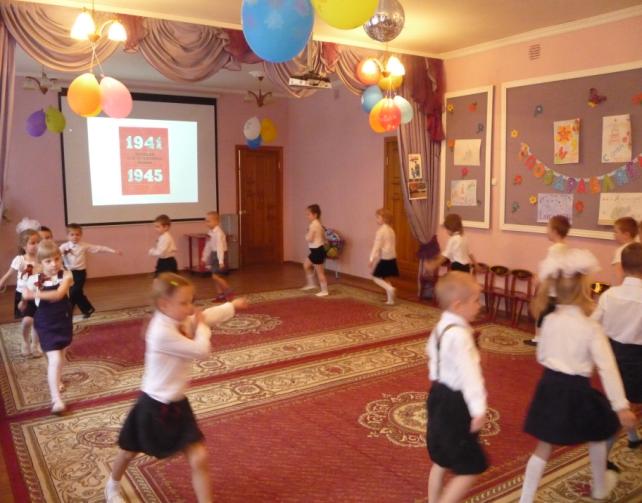 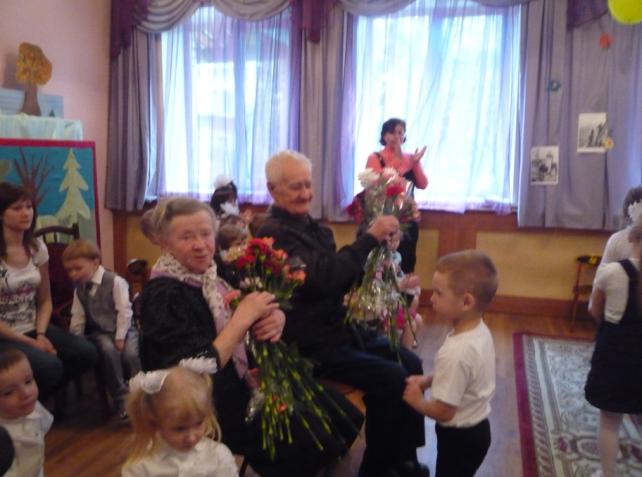 Не забыть мне этой даты,                 Что покончила с войной             Той великою весною. Победителю солдату             Сотни раз поклон земной!         2. Ещё тогда нас не было на свете             Когда гремел салют из края в край.            Солдаты,  подарили вы планете            Великий май, победный май!Мы слышим их. Они нам близки              Своим наследием прямым.            Они для нас не обелиски.            Они – сегодняшние мы.Песня «Журавли».Ребёнок:                      Никто не забыт и ничто не забыто:                                      Горячая надпись на глыбе гранита;                                      Потухшими листьями ветер играет                                      И снегом сыпучим венки засыпает,                                     Но словно огонь у подножья гвоздика                                     Никто не забыт и ничто не забыто!Вед.2: Мы вспоминаем сегодня тех, кто не вернулся с войны, оставшись вечно молодыми. Почтим их память минутой молчания (звучит запись метронома). Вед. 1: Меткий глаз залог успеха,               Скажет вам любой солдат,              Чтоб желанная победа              Завершила правый бой.Солдат должен быть метким.   Давайте проверим, как умеют стрелять наши мальчики.Игра «Попади в цель».Вед. 2: Чтобы в армии служить надо, очень сильным быть.  Смелым, ловким и умелым, что же делать, как тут быть?  В мире нет рецепта лучше – будь со спортом не разлучен. Комплекс ритмической гимнастики с флажками, с мячами.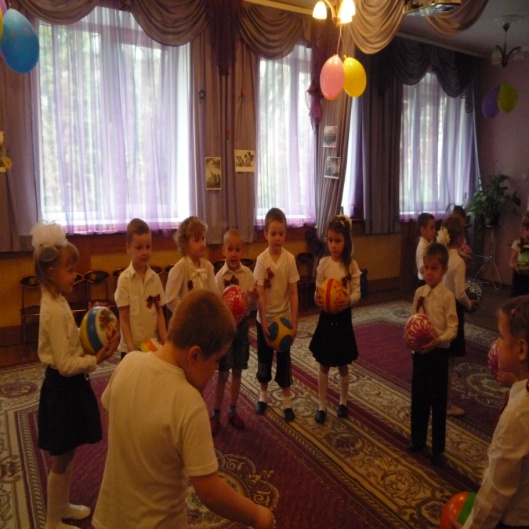 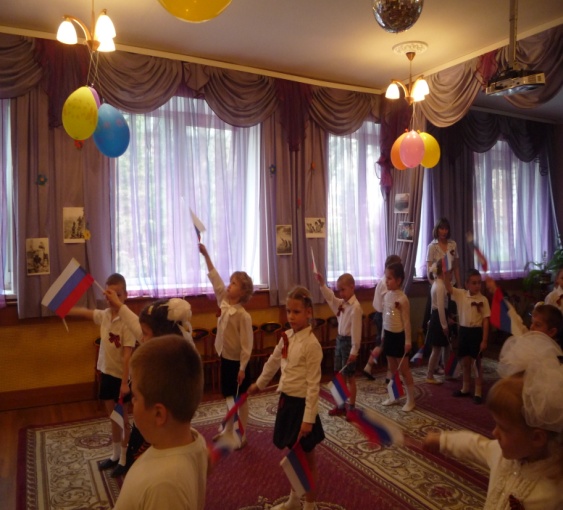 Вед.1: На войне было много раненых солдат,  которым требовалась  срочная  медицинская помощь.   Посмотрим, как с такой задачей вы, ребята, можете справиться. проводится соревнование «Перебинтуй раненого».Вед. 2 : Кто знает, какого цвета Российский флаг? А умеете ли вы его собирать?Игра «Собери Российский флаг».  Дети складывают разрезанную картинку флага.Вед. 1 : Отлично все дети справлялись с заданием и в этом нам спорт, безусловно, помог!  Ну что ж, окончены соревнования, пора подводить итог.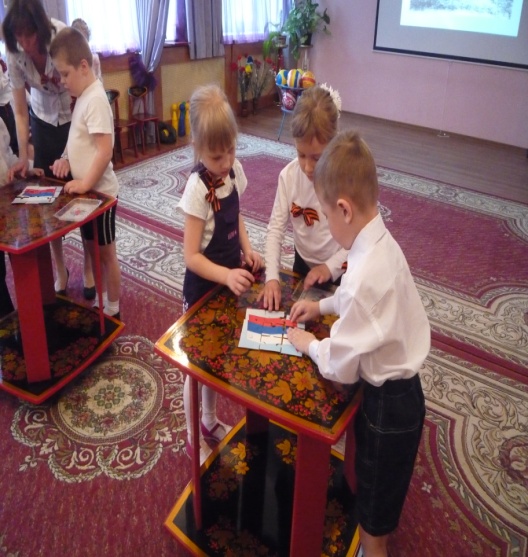 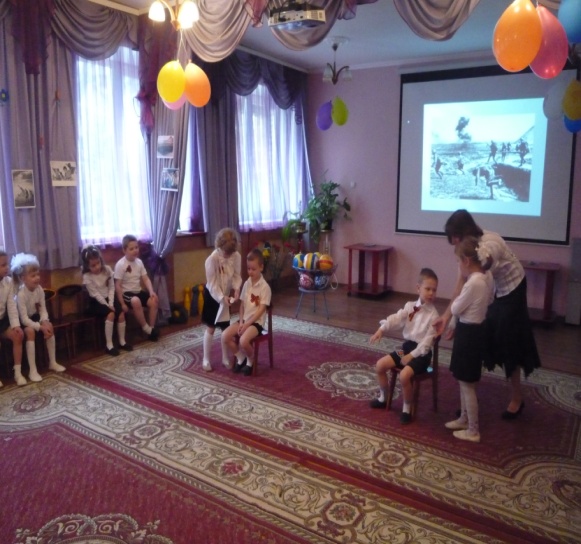 Дети читают стихи.                                     1. Живёт наш народ без войны много лет,                                                 В грядущее смотрит уверенно,                                               Растит нас Отчизна для мирных побед                                                Под знаменем нового времени.                                                                                     2. Нам нужен мир на голубой планете,                                                 Его хотят и взрослые, и дети.                                                Им хочется, проснуться на рассвете,                                                Не вспоминать, не думать о войне.                                                 Нам нужен мир навеки, навсегда!                                3. Нам нужен мир, чтоб строить города,                                                Сажать деревья и работать в поле.                                                Его хотят все люди доброй воли,                                                 Нам нужен мир навеки, навсегда! Вед.2:  Торжественная линейка подошла к концу.  А сейчас приглашаем вас на чаепитие.